Alberni-Clayoquot Health Network Minutes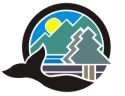 Wednesday, March 16th, 2016 @ 10:00 amACRD Boardroom 3008 5th Avenue, Port Alberni, BCAttendees:  Wes Hewitt, Penny Cote, Marcie DeWitt, , Laurie Money, Jess McConnell, Dan Schubart, Laurie Money, Rebecca Hurwitz, Peter Klaver, Laurie BirdGuests: Mac RichardsRegrets: Janice Johnson, Esther Pace, Mike Ruttan, Marie Duperreault1.	CALL TO ORDERThe Chairperson called the meeting to order at 10:01 am.The Chairperson acknowledged we are on the traditional territories of the Hupacasath and Tseshaht First Nations.2.	APPROVAL OF AGENDA & MINUTESThe Agenda for March 16th, 2016 was approved with the addition of in camera after item 6.The Minutes of February 17th, 2016 ACHN meeting were approved.3.	RCMP PRESENTATIONInspector Mac Richards spoke on mental health and youth issues in the ACRD.  The RCMP has definitely seen an increase over the past 2 years.  Calls for service have been increasing, they are not criminal in nature, they are often a call about someone else, a safety issue or nuisance. There were 351 mental health calls in 2014, 409 in 2015, and to date 95 in 2016 (calls can be regarding the same person).  The goal is to connect people with services which then reduces our calls.  The concentrated effort is on 2 aspects internal and external "if we don' make it to the call then we are of no service”.  First we looked at our officers recognizing the toll it takes on them, there are mandatory debriefs with Supervisors, “if we aren't healthy we can't help anybody.”  Inspector Richards reported there are youth that are struggling, good parenting can be the issue, there are many children in foster care.  Determine who the youth at risk are and what are the risks – lifestyle, substance abuse, if the school is the point of contact and they aren't going to school how do we interject ourselves into their lives.  We are trying to work smarter, strategize with other forums (Youth Action Committee), we need to build a level trust, need the youth to have someone to reach out to.  4.	REPORTSCoordinator ReportTOP reviewed the monthly reporting spreadsheet; Marcie reported activities that she has been involved in the past month outlining highlights of the month.  Poverty Reduction - SparcBC Workshop full day, Housing grant has been submitted to Plan H, WC Transportation working group Wheels for Wellness has moved from a pilot to a service, $13,000 has been secured, the total cost for the van is $34,000.Coastal Family Resource CoalitionMarcie reviewed the highlights of the 2015 activities.Tamara Rampanen is the new Coordinator.Marcie will put together a document outlining the financials.Agricultural Plan Phase 2Chairperson Cote reported on Phase 2 of the Ag Plan. The Alberni Valley will be hosting Islands Agricultural Show February 3-4, 2017.6.	ACHN OPPORTUNITIESRegional Transportation Action Table – Transportation Mapping Asset Inventory Project – 3 project proposals were expressed in the one page document.Communications Working Group –1st meeting was Tuesday, March 15 discussion regarding goals, opportunities, increasing information distribution. Branding and website development will be the focus. Marcie will distribute a requirements setting exercise to ToP to begin process.Island Health Community Wellness Grant –Consensus that the ACHN will take this money on from the ACRD and provide recommendations for dispersal.  Marcie to distribute information to ToP and network leads to inform funding proposal for April meeting.6.	INFORMATIONBike to Work Week is a province wide event that takes place May 30 – June 5, 2016.Frank Kruks letter regarding bed shortage at WCGHChowder Chow Down, Sunday, March 20, 11:30 - 2:00 at the Community Center, 9 restaurants from the west coast are participating, 75% of the proceeds goes to the food bank. City of Port Alberni is looking at a social planning committee, the social planning council met with Scott Smith, they will be drafting a bylaw to take to city council early fall.7.	ToP Hot SeatDan Schubart reported he is a retired teacher, he spent his entire teaching career in Port Alberni, since retirement he has taken on roles in the community as he saw a need to contribute.  Dan has good community connections, he works with AVCSI, Alberni Transition towns.  Dan’s wife works with the Bread of Life, Alberni Child Care Society.  Dan enjoys music, likes to cook and enjoys gardening.8.	Upcoming Action ItemsApril Struthers to present at April MeetingInvestigate mediums with IT for more participation Go to Webinar free 1-800 #Information Items added to agendaPenny provided a motion at the March 23rd ACRD Board of Directors Meeting to forward a letter to the editor regarding Mr. Kruks article on the front page of the Alberni News.9.	Meeting CloseThe meeting adjourned at 12:17 pm.  The next meeting of the Table of Partners will be held on Wednesday, April 20, 2016.